Semana del 22 de Junio  al 3 de Julio 2020                                           Profesora: Lorena Peralta Villarroel.Actividades a realizar en casa    6º año A-BObjetivo: OA18 Escribir una carta, para satisfacer un propósito, y transmitir ideas con claridad.Producción escrita:                         “LA CARTA”¡ HA LLEGADO CARTA… ¿PARA QUIÈN?, PARA TI, PARA MÌ, PARA NOSOTROS !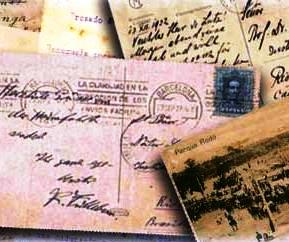 1.-Recordemos que la carta es un tipo de texto que se caracteriza por ser un escrito cerrado, que se elabora para “comunicarle a otra persona tus ideas, opiniones o sentimientos”. También puedes escribir una carta para contarle a alguien sobre algún hecho que haya ocurrido, hacer una solicitud, encargo, pedido o entregar  información sobre algo que sepas. La carta debiera estar escrita dependiendo de la relación que existe entre el emisor y el receptor de este mensaje, siempre por medio de un lenguaje claro y comprensible. No debemos olvidar que lo importante está centrado en el destinatario. Es muy importante que se identifique el contexto y la relación con el destinatario, pues de otro modo, la carta puede no cumplir su objetivo. Es por esto que podemos clasificar las cartas en formales e informales. ¿Acaso le escribirías una carta al director de tu colegio de la misma manera que lo harías a un amigo cercano? ¿Cómo se debe escribir una carta?2.-ESTRUCTURA DE LA CARTA: Como todo texto, la carta también posee una estructura determinada. Lee a continuación esas partes que no pueden faltar en tu carta:Lugar y/o fecha de emisión (en la parte superior derecha)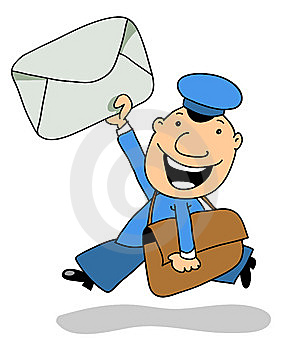 Saludo o vocativoCuerpoFórmula de despedidaNombre y/o firma 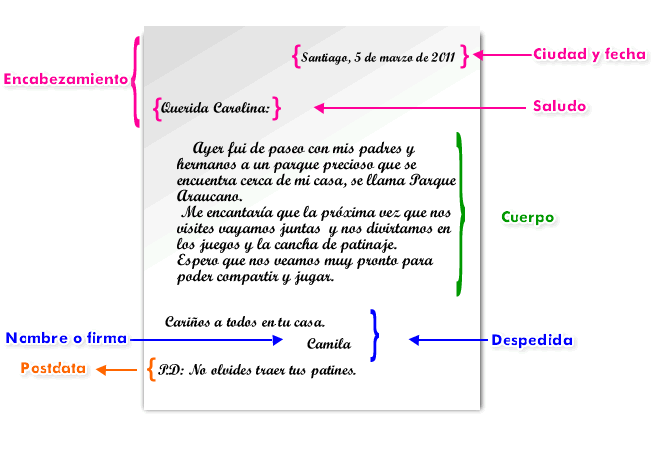 3.- Producción Escrita:       Ahora te toca a ti escribir una carta muy especial. Como ya sabes, estamos viviendo un momento complicado  por la pandemia que vivimos producto del virus llamado “Corona virus” o “Covid 19”. Esta enfermedad ataca a todas las personas, pero principalmente a jóvenes, adultos y adultos mayores, provocándoles síntomas muy complicados y peligrosos, pudiendo llegar a fallecer.Para poder sanar a estos pacientes con covid 19, existe un grupo de personas muy importante que pertenece  al área de  SALUD, como médicos, enfermeras, asistentes, tecnólogos médicos, paramédicos, etc. Todos ellos en este momento trabajan en la  “LA PRIMERA LÌNEA”, para controlar y sanar a todas las personas enfermas.La carta que debes escribir, debe estar dirigida a este grupo de personas del área de la salud, en donde les expreses lo que sientes, piensas, opinas, etc., sobre el trabajo que han desarrollado durante todos estos meses, como agradecimiento, admiración, valentía, solidaridad, empatía, amor, etc.   Les envío esta carta con amor.                                                                                                                   *Debes mandar fotografías del proceso de la escritura de la carta y confección y decoración del sobre.